LEGENDA POUŽITÝCH TYPŮ SVÍTIDEL V OBCI HULICE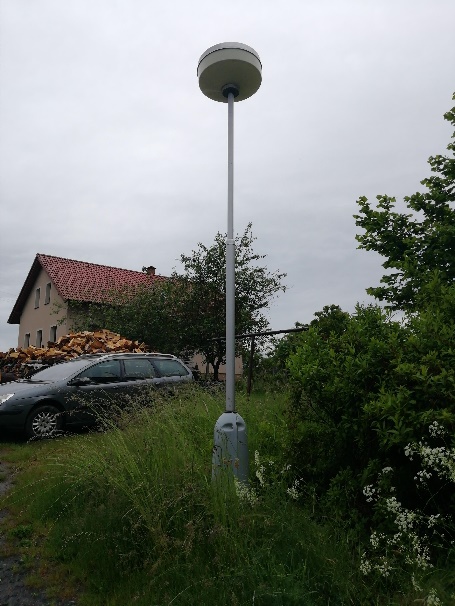 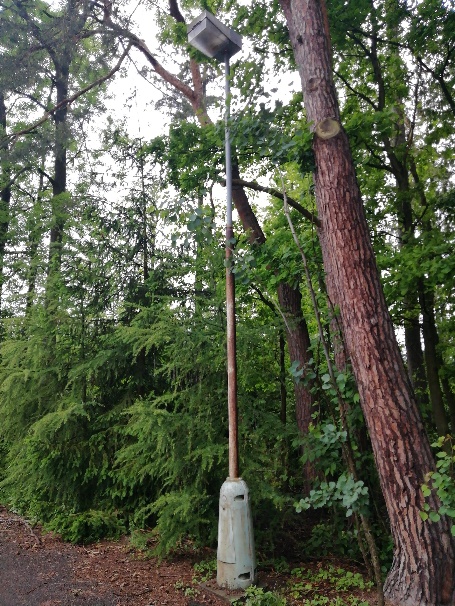 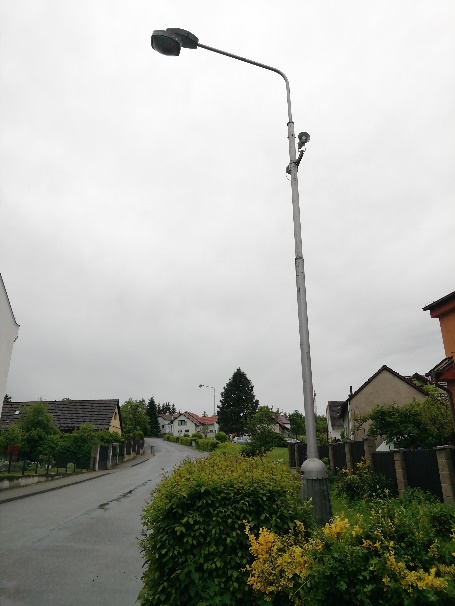 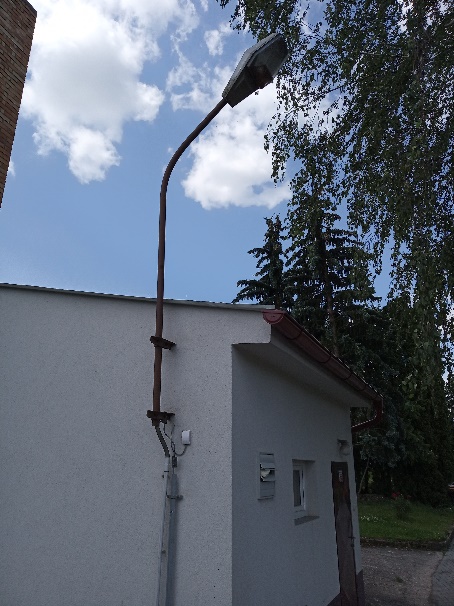 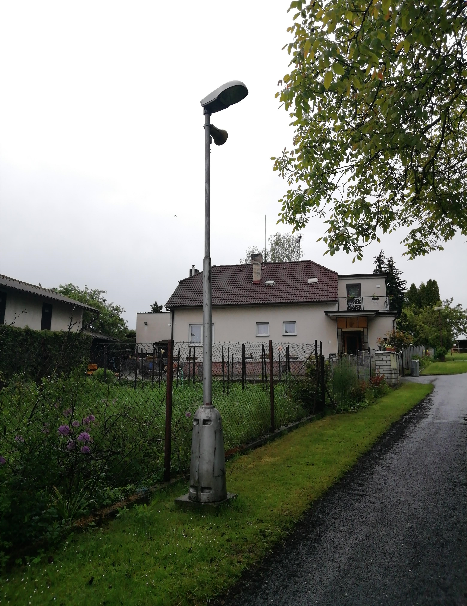 